АДМИНИСТРАЦИЯ ВЕСЬЕГОНСКОГОМУНИЦИПАЛЬНОГО ОКРУГАТВЕРСКОЙ  ОБЛАСТИП О С Т А Н О В Л Е Н И Ег. Весьегонск28.07.2020                                                                                                                                № 327Об утверждении Положения о предоставлении гражданами, претендующими на замещение должностей муниципальной службы в Администрации Весьегонского муниципального округа,и муниципальными служащими Администрации Весьегонского муниципального округасведений о доходах, об имуществе и обязательствах имущественного характера, а также сведений о доходах, об имуществе и обязательствах имущественного характера своих супруги (супруга) и несовершеннолетних детейВ соответствии со статьей 15Федерального закона от 02.03.2007 № 25-ФЗ «О муниципальной службе в Российской Федерации», статьей 8 Федерального законаот 25.12.2008 № 273-ФЗ «О противодействии коррупции», Указом Президента РФ от 18.05.2009 № 559 «О представлении гражданами, претендующими на замещение должностей федеральной государственной службы, и федеральными государственными служащими сведений о доходах, об имуществе и обязательствах имущественного характера»,Указом Президента РФ от 23.06.2014 № 460 «Об утверждении формы справки о доходах, расходах, об имуществе и обязательствах имущественного характера и внесении изменений в некоторые акты Президента Российской Федерации»,п о с т а н о в л я ю:Утвердить Положение о предоставлении гражданами, претендующими на замещение должностей муниципальной службы в Администрации Весьегонского муниципального округа, и муниципальными служащими Администрации Весьегонского муниципального округасведений о доходах, об имуществе и обязательствах имущественного характера, а также сведений о доходах, об имуществе и обязательствах имущественного характера своих супруги (супруга) и несовершеннолетних детей (прилагается).2. Заведующему отделом по организационным и общим вопросам Администрации Весьегонского муниципального округа Савиной О.А. ознакомить заинтересованных муниципальных служащих с Положением, указанным в пункте 1 настоящего постановления, под роспись и обеспечить его исполнение.3. Признать утратившими силу постановления администрации Весьегонского района от 15.03.2017 № 79 «Об утверждении Положения о предоставлении гражданами, претендующими на замещение должностей муниципальной службы в администрации Весьегонского района,и муниципальными служащими администрации Весьегонского районасведений о доходах, об имуществе и обязательствах имущественного характера, а также сведений о доходах, об имуществе и обязательствах имущественного характера своих супруги (супруга) и несовершеннолетних детей», от 19.12.2017 № 604 «О внесении изменений в постановление администрации Весьегонского района от 15.03.2017 №79».4. Опубликовать настоящее постановление в газете «Весьегонская жизнь» и разместить его на официальном сайте Администрации Весьегонского муниципального округа в информационно-телекоммуникационной сети «Интернет».5. Настоящее постановление вступает в силу со дня его принятия. 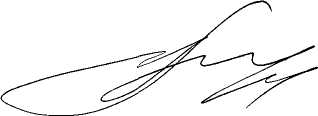 Глава Весьегонскогомуниципального округа                                                                              А.В. ПашуковУтверждено:                                                                                            постановлением Администрации							Весьегонского муниципального округа							         от 28.07.2020 № 327Положение о предоставлении гражданами, претендующими на замещение должностей муниципальной службы в Администрации Весьегонского муниципального округа, и муниципальными служащими Администрации Весьегонского муниципального округасведений о доходах, об имуществе и обязательствах имущественного характера, а также сведений о доходах, об имуществе и обязательствах имущественного характера своих супруги (супруга) и несовершеннолетних детей1. Настоящим Положением определяется порядок представления гражданами, претендующими на замещение должностей муниципальной службы в Администрации Весьегонского муниципального округа (далее - должности муниципальной службы),и муниципальными служащими Администрации Весьегонского муниципального округасведений о полученных ими доходах, об имуществе, принадлежащем им на праве собственности, и об их обязательствах имущественного характера, а также сведений о доходах супруги (супруга) и несовершеннолетних детей, об имуществе, принадлежащем им на праве собственности, и об их обязательствах имущественного характера (далее - сведения о доходах, об имуществе и обязательствах имущественного характера).2. Обязанность представлять сведения о доходах, об имуществе и обязательствах имущественного характера в соответствии с федеральными законами возлагается:а) на гражданина, претендующего на замещение должности муниципальной службы, предусмотренной перечнем должностей, утвержденным постановлением Администрации Весьегонского муниципального округа от 01.06.2020 № 228(далее - гражданин);б) на муниципального служащего, замещавшего по состоянию на 31 декабря отчетного года должность муниципальной службы, предусмотренную перечнем должностей, утвержденным постановлением Администрации Весьегонского муниципального округа от 01.06.2020 № 228(далее –муниципальный служащий);в) на муниципального служащего, замещающего должность муниципальной службы, не предусмотренную перечнем должностей, утвержденным постановлением Администрации Весьегонского муниципального округа от 01.06.2020 № 228, и претендующего на замещение должности муниципальной службы, предусмотренной этим перечнем (далее - кандидат на должность, предусмотренную перечнем).3. Сведения о доходах, об имуществе и обязательствах имущественного характера представляются по форме справки, утвержденной Указом Президента РФ от 23.06.2014 № 460 «Об утверждении формы справки о доходах, расходах, об имуществе и обязательствах имущественного характера и внесении изменений в некоторые акты Президента Российской Федерации»:а) гражданами - при назначении на должности муниципальной службы, предусмотренные перечнем должностей, утвержденным постановлением Администрации Весьегонского муниципального округа от 01.06.2020 № 228;б) кандидатами на должности, предусмотренные перечнем, - при назначении на должности муниципальной службы, предусмотренные перечнем должностей, утвержденным постановлением Администрации Весьегонского муниципального округа от 01.06.2020 № 228;в) муниципальными служащими, замещающими должности муниципальной службы, предусмотренные перечнем должностей, утвержденным постановлением Администрации Весьегонского муниципального округа от 01.06.2020 № 228, - ежегодно, не позднее 30 апреля года, следующего за отчетным.4. Гражданин при назначении на должность муниципальной службы представляет:а) сведения о своих доходах, полученных от всех источников (включая доходы по прежнему месту работы или месту замещения выборной должности, пенсии, пособия, иные выплаты) за календарный год, предшествующий году подачи документов для замещения должности муниципальной службы, а также сведения об имуществе, принадлежащем ему на праве собственности, и о своих обязательствах имущественного характера по состоянию на первое число месяца, предшествующего месяцу подачи документов для замещения должности муниципальной службы (на отчетную дату);б) сведения о доходах супруги (супруга) и несовершеннолетних детей, полученных от всех источников (включая заработную плату, пенсии, пособия, иные выплаты) за календарный год, предшествующий году подачи гражданином документов для замещения должности муниципальной службы, а также сведения об имуществе, принадлежащем им на праве собственности, и об их обязательствах имущественного характера по состоянию на первое число месяца, предшествующего месяцу подачи гражданином документов для замещения должности муниципальной службы (на отчетную дату).5. Кандидат на должность, предусмотренную перечнем, представляет сведения о доходах, об имуществе и обязательствах имущественного характера в соответствии с пунктом 4 настоящего Положения.6. Муниципальный служащий представляет ежегодно:а) сведения о своих доходах, полученных за отчетный период (с 1 января по 31 декабря) от всех источников (включая денежное содержание, пенсии, пособия, иные выплаты), а также сведения об имуществе, принадлежащем ему на праве собственности, и о своих обязательствах имущественного характера по состоянию на конец отчетного периода;б) сведения о доходах супруги (супруга) и несовершеннолетних детей, полученных за отчетный период (с 1 января по 31 декабря) от всех источников (включая заработную плату, пенсии, пособия, иные выплаты), а также сведения об имуществе, принадлежащем им на праве собственности, и об их обязательствах имущественного характера по состоянию на конец отчетного периода.7. Сведения о доходах, об имуществе и обязательствах имущественного характера представляются в отдел по организационным и общим вопросам Администрации Весьегонского муниципального округа.8. В случае если гражданин или муниципальный служащий обнаружили, что в представленных ими в отдел по организационным и общим вопросам Администрации Весьегонского муниципального округасведениях о доходах, об имуществе и обязательствах имущественного характера не отражены или не полностью отражены какие-либо сведения либо имеются ошибки, они вправе представить уточненные сведения в порядке, установленном настоящим Положением.Гражданин может представить уточненные сведения в течение одного месяца со дня представления сведений в соответствии с подпунктом«а» пункта3 настоящего Положения. Кандидат на должность, предусмотренную перечнем, может представить уточненные сведения в течение одного месяца со дня представления сведений в соответствии с подпунктом«б» пункта 3 настоящего Положения. Муниципальный служащий может представить уточненные сведения в течение одного месяца после окончания срока, указанного в подпункте«в»пункта 3 настоящего Положения.8.1.Сведения о доходах, об имуществе и обязательствах имущественного характера представляются по форме справки, утвержденной Указом Президента РФ от 23.06.2014 № 460 «Об утверждении формы справки о доходах, расходах, об имуществе и обязательствах имущественного характера и внесении изменений в некоторые акты Президента Российской Федерации», заполненной с использованием специального программного обеспечения "Справки БК", размещенногонаофициальном сайтеПрезидента Российской Федерации, ссылка на который также размещается наофициальном сайтефедеральной государственной информационной системы в области государственной службы в информационно-телекоммуникационной сети "Интернет".9. В случае непредставления по объективным причинам муниципальным служащим сведений о доходах, об имуществе и обязательствах имущественного характера супруги (супруга) и несовершеннолетних детей данный факт подлежит рассмотрению на комиссии по соблюдению требований к служебному поведению муниципальных служащих и по урегулированию конфликта интересов в Администрации Весьегонского муниципального округа.10. Проверка достоверности и полноты сведений о доходах, об имуществе и обязательствах имущественного характера, представленных в соответствии с настоящим Положением гражданином и муниципальным служащим, осуществляется в соответствии с Положением о проверке достоверности и полноты сведений, представляемых гражданами, претендующими на замещение должностей муниципальной службы в Администрации Весьегонского муниципального округа, и муниципальными служащими Администрации Весьегонского муниципального округа, и соблюдения муниципальными служащими требований к служебному поведению.11. Сведения о доходах, об имуществе и обязательствах имущественного характера, представляемые в соответствии с настоящим Положением гражданином и муниципальным служащим, являются сведениями конфиденциального характера, если федеральным законом они не отнесены к сведениям, составляющим государственную тайну.Эти сведения предоставляются главе Администрации Весьегонского муниципального округа и другим должностным лицамАдминистрации Весьегонского муниципального округа, наделенным полномочиями назначать на должность и освобождать от должности муниципальных служащих, а также иным должностным лицам в случаях, предусмотренных федеральными законами.12. Сведения о доходах, об имуществе и обязательствах имущественного характера муниципального служащего, его супруги (супруга) и несовершеннолетних детей в соответствии с порядком, утвержденным постановлением Администрации Весьегонского муниципального округа от 22.07.2020 № 315,размещаются на официальном сайте Администрации Весьегонского муниципального округав информационно-телекоммуникационной сети «Интернет» (далее – официальный сайт), а в случае отсутствия этих сведений на официальном сайте - предоставляются общероссийским средствам массовой информации для опубликования по их запросам.13. Муниципальные служащие, в должностные обязанности которых входит работа со сведениями о доходах, об имуществе и обязательствах имущественного характера, виновные в их разглашении или использовании в целях, не предусмотренных законодательством Российской Федерации, несут ответственность в соответствии с законодательством Российской Федерации.14. Сведения о доходах, об имуществе и обязательствах имущественного характера, представленные в соответствии с настоящим Положением гражданином или кандидатом на должность, предусмотренную перечнем, а также представляемые муниципальным служащим ежегодно, и информация о результатах проверки достоверности и полноты этих сведений приобщаются к личному делу муниципального служащего. В случае если гражданин или кандидат на должность, предусмотренную перечнем, представившие в отдел по организационным и общим вопросам Администрации Весьегонского муниципального округасправки о своих доходах, об имуществе и обязательствах имущественного характера, а также справки о доходах, об имуществе и обязательствах имущественного характера своих супруги (супруга) и несовершеннолетних детей, не были назначены на должность муниципальной службы, такие справки возвращаются указанным лицам по их письменному заявлению вместе с другими документами.15. В случае непредставления или представления заведомо ложных сведений о доходах, об имуществе и обязательствах имущественного характера гражданин не может быть назначен на должность муниципальной службы, а муниципальный служащий освобождается от должности муниципальной службы или подвергается иным видам дисциплинарной ответственности в соответствии с законодательством Российской Федерации.